编号：WJT-2022-DXBJ-007内蒙古神东天隆集团股份有限公司武家塔露天煤矿关于购置柴油钻中托架的大型部件技术要求使用方：内蒙古神东天隆集团股份有限公司武家塔露天煤矿审核方：内蒙古神东天隆集团股份有限公司机电动力部2022年5月16日编号：WJT-2022-DXBJ-007技 术 要 求使用方：内蒙古神东天隆集团股份有限公司武家塔露天煤矿审核方：内蒙古神东天隆集团股份有限公司机电动力部一、基本信息：基本参数：与推进梁连接位滑轨长度：2300mm。载重量>=3吨。俯仰角>=120度。偏转角>=100度。滑轨材料：类似于Q345。基本要求：该柴油钻中托架适用于ZGYX-460柴油钻机。中托架包含下图所示的所有功能部件，并提供大臂与推进梁链接，支撑推进梁工作的功能。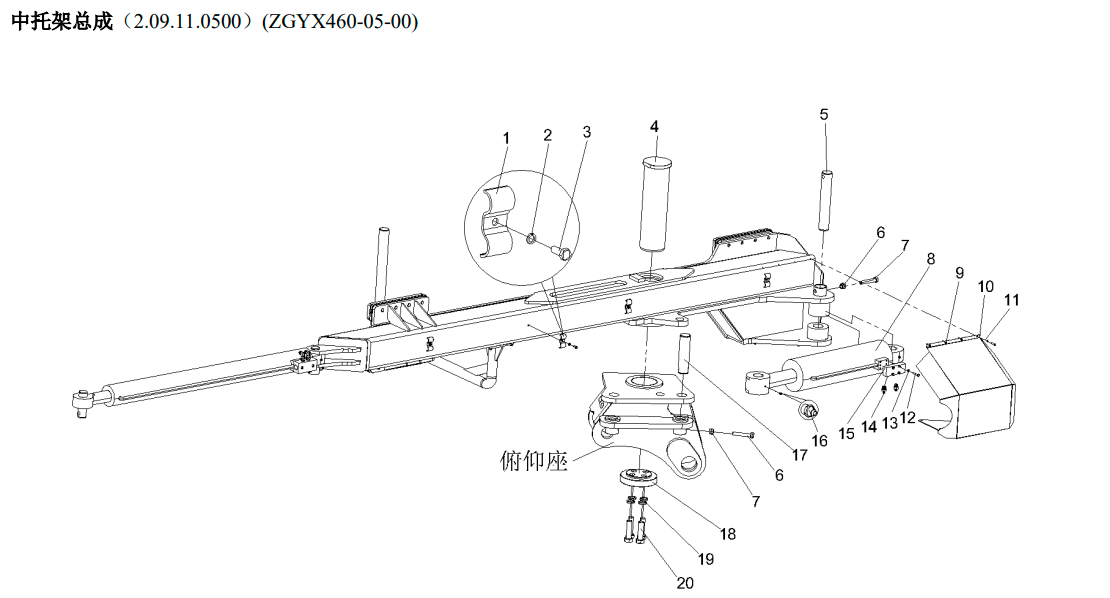 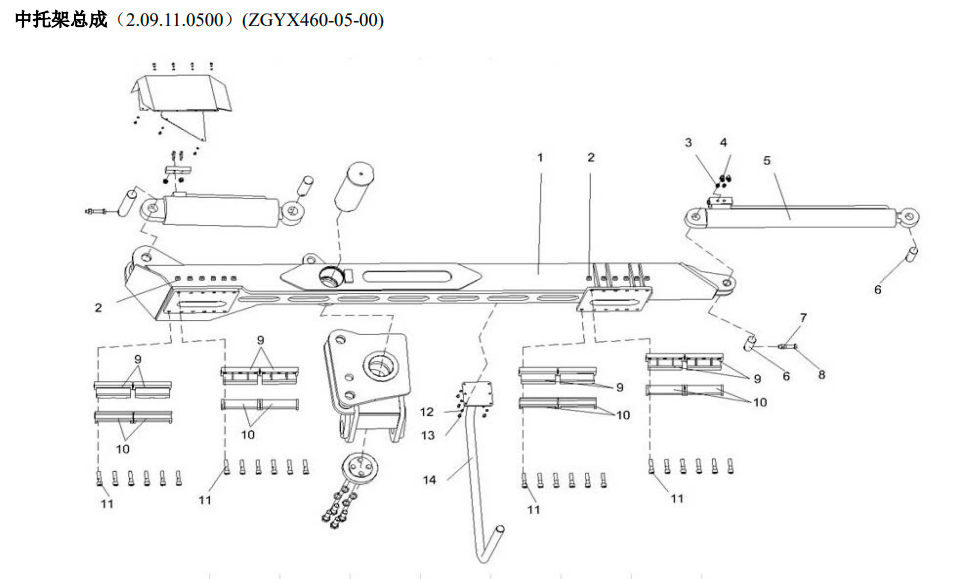 摆角和补偿油缸除外。符合志高460钻机的安装接口尺寸及偏转角度要求。提供配件图及件号，配件供应商信息。质量保证、付款方式及售后：1、符合国家三包政策，试运行50小时出现故障的须免费更换。  2、柴油钻中托架质保6个月，库存1年。  3、付款方式以商务合同为准。  4、设备存在故障时，使用方联系出卖方须在24小时内响应。（以下空白，无正文）签字 审 批 页使用方（章）：内蒙古神东天隆集团股份有限公司武家塔露天煤矿单位分管领导：                  经办人：审批日期：年月日                 审核方（章）：内蒙古神东天隆集团股份有限公司机电动力部单位分管领导：                  经办人：审批日期：年月日 名称规格型号单位数量资金来源交（提）货时间及地点中托架ZGYX-50-00套2专项武家塔露天煤矿